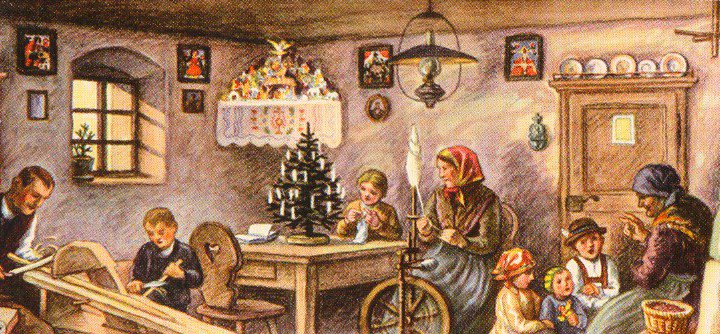 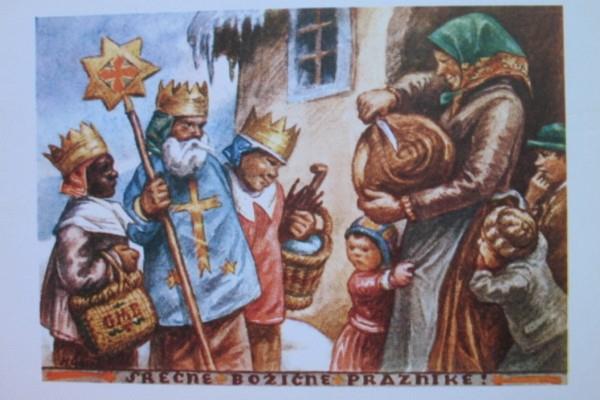 OD BOŽIČA DO SVETIH TREH KRALJEVVabimo vas na prireditev »KO ŽENA V OŠTARIJO PRIDE«v petek, 2.12.2022 ob 19.uri v Beznovce (Jelenov hram). Pridite in preživite z »Irmicami« lep praznično obarvan večer.           Irmice-KTD Moščanci in Jelenov hram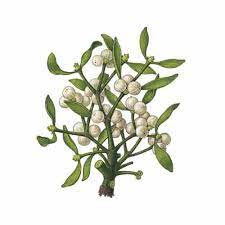 